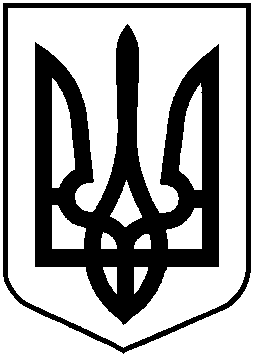 НАЦІОНАЛЬНА КОМІСІЯ З ЦІННИХ ПАПЕРІВТА ФОНДОВОГО РИНКУР І Ш Е Н Н Я    __.__.2018     		   						                №м. КиївВідповідно до пункту 13 статті 8 Закону України «Про державне регулювання ринку цінних паперів в Україні», Закону України  від 16 листопада 2017 року № 2210-VIII «Про внесення змін до деяких законодавчих актів України щодо спрощення ведення бізнесу та залучення інвестицій емітентами цінних паперів»		Національна комісія з цінних паперів та фондового ринкуВ И Р І Ш И Л А:1. Затвердити Зміни до Правил (умов) здійснення діяльності з торгівлі цінними паперами: брокерської діяльності, дилерської діяльності, андеррайтингу, управління цінними паперами, затверджених рішенням Державної комісії з цінних паперів та фондового ринку від 12 грудня 2006 року № 1449, зареєстрованих в Міністерстві юстиції України 23 січня 2007 року за № 52/13319 (у редакції рішення Державної комісії з цінних паперів та фондового ринку від 15 листопада 2011 року № 1638) (зі змінами), що додаються.2. Департаменту методології регулювання професійних учасників ринку цінних паперів (Курочкіна І.) забезпечити:подання цього рішення на державну реєстрацію до Міністерства юстиції України;оприлюднення цього рішення на офіційному веб - сайті Національної комісії з цінних паперів та фондового ринку.3. Департаменту міжнародної співпраці та комунікацій (Юшкевич О.) забезпечити опублікування цього рішення в офіційному друкованому виданні Національної комісії з цінних паперів та фондового ринку.4. Це рішення набирає чинності з дня його офіційного опублікування.5. Контроль за виконанням цього рішення покласти на члена Національної комісії з цінних паперів та фондового ринку Тарабакіна Д.Голова Комісії		                                             	Т. ХромаєвПротокол засідання Комісії від  _______2018 року № ___ЗАТВЕРДЖЕНОРішення Національної комісії з цінних паперів та фондового ринку __ ___________ 2018 року № Зміни до Правил (умов) здійснення діяльності з торгівлі цінними паперами: брокерської діяльності, дилерської діяльності, андеррайтингу, управління цінними паперами1. У розділі IІ:доповнити розділ після абзацу дванадцятого новим абзацом тринадцятим такого змісту:«кваліфіковані інвестори у фінансові інструменти (далі - кваліфіковані інвестори) - інвестори у фінансові інструменти, які володіють вміннями, досвідом та знаннями в галузі ринків капіталу, достатніми для прийняття ними інвестиційних рішень з метою вчинення правочинів щодо фінансових інструментів;»У зв'язку з цим абзаци тринадцятий - двадцять сьомий вважати відповідно абзацами чотирнадцятим - двадцять восьмим;абзац чотирнадцятий доповнити словами «або номінальний утримувач;»;доповнити розділ після абзацу дванадцятого новим абзацом двадцять першим такого змісту:«Програмний модуль – спеціалізований програмний продукт, у тому числі розміщений в апаратно-програмному середовищі бездротового електронного пристрою клієнта торговця, що виконує функцію засобу ідентифікації та використовується в системах дистанційного обслуговування клієнтів торговця, який відповідає встановленим Комісією вимогам та включений до переліку програмних продуктів на фондовому ринку, що ведеться Комісією, за допомогою якого вчиняються правочини щодо цінних паперів та інших фінансових інструментів у випадках, передбачених Правилами, у порядку, встановленому внутрішніми документами такого торговця;»У зв'язку з цим абзаци двадцять перший – двадцять восьмий вважати відповідно абзацами двадцять другим - двадцять дев’ятим.абзац двадцять четвертий після слова «України)» доповнити словами «або номер первинного розміщення відповідно до оголошення Міністерства фінансів про проведення аукціону (для  державних облігацій України);»;доповнити розділ після абзацу двадцять п’ятого новим абзацом двадцять шостим такого змісту:«торговець - юридична особа, що утворюється та функціонує у формі господарського товариства і яка в установленому порядку отримала ліцензію на здійснення професійної діяльності на фондовому ринку, а саме діяльності з торгівлі цінними паперами;».У зв'язку з цим абзаци двадцять шостий - двадцять дев’ятий вважати відповідно абзацами двадцять сьомим - тридцятим;абзац тридцятий доповнити словами «Термін «номінальний утримувач» вживається у цих Правилах у значенні, наведеному в Законі України «Про депозитарну систему України».»;доповнити розділ пунктом 2 такого змісту:«2. Кваліфікованими інвесторами є:1) міжнародні фінансові організації;2) іноземні держави та їх центральні банки;3) держава Україна в особі уповноважених нею органів державної влади, Національний банк України;4) професійні учасники ринку цінних паперів, банки та страхові компанії;5) юридичні особи, у тому числі створені за законодавством іншої держави, якщо вони відповідають принаймні двом з таких критеріїв:підсумок балансу становить не менше 20 мільйонів євро по курсу Національного банку України станом на день останньої річної звітності;річний чистий дохід від реалізації товарів, робіт і послуг за останній фінансовий рік становить не менше 40 мільйонів євро по курсу Національного банку України станом на день останньої річної звітності;власні кошти становлять не менше 2 мільйонів євро по курсу Національного банку України станом на день останньої річної звітності.».2. У розділі III:у пункті 1: абзац перший доповнити словами «, або шляхом обміну зустрічними SWIFT – повідомленнями на умовах та у випадках, передбачених цими Правилами.»;доповнити абзацами четвертим – шостим такого змісту:«Торговець, який має ліцензію на здійснення депозитарної діяльності депозитарної установи, має право у випадках, передбачених Правилами, укладати договори, зміни до них або розірвання договорів з клієнтами із застосуванням програмного модуля. Предметом таких правочинів можуть бути: якщо сторонами правочину є торговець та кваліфіковані інвестори – будь-які об’єкти інвестування; якщо сторонами правочину є торговець та некваліфіковані інвестори:державні цінні папери; облігації місцевих позик; цінні папери інститутів спільного інвестування, акції та облігації, допущені до торгів на фондовій біржі в частині включення до біржового реєстру;акції та облігації, за якими дотримуються вимоги щодо дійсності проспекту цінних паперів відповідно до частини першої статті 37 Закону України «Про цінні папери та фондовий ринок» та забезпечується емітентом таких цінних паперів розкриття інформації на фондовому ринку відповідно до  вимог, встановлених статтями 40 - 41 Закону України «Про цінні папери та фондовий ринок.».3. У розділі ІV:доповнити розділ пунктом 3 та 4 такого змісту:«3. Торговець, який має ліцензію на здійснення депозитарної діяльності депозитарної установи, може укладати дилерські договори щодо купівлі/продажу цінних паперів та інших фінансових інструментів в порядку, передбаченому абзацами четвертим - шостим пункту 1 розділу ІІІ цих Правил, у разі якщо така особа вже є клієнтом торговця та між ними встановлені ділові відносини щодо відкриття рахунку у цінних паперах та/або банківського(их) рахунку(ів) (якщо торговець є банком).4. Торговці, які є користувачами міжнародної міжбанківської системи передачі інформації та здійснення платежів (SWIFT), можуть укладати між собою дилерські договори щодо купівлі/продажу цінних паперів шляхом обміну SWIFT – повідомленнями на підставі попередніх домовленостей, оформлених відповідним договором. У такому випадку зустрічні SWIFT – повідомлення та відповідний договір сукупно мають містити всі умови, відомості та реквізити, визначені розділом III цих Правил та пунктом 2 цього розділу.».4. У розділі V:пункт 1 доповнити наступними слова «/клієнта номінального утримувача/клієнта клієнта номінального утримувача.»;пункт 3 доповнити абзацом другим такого змісту:«Такий договір також може укладатися торговцем, який має ліцензію на здійснення депозитарної діяльності депозитарної установи, в порядку, передбаченому абзацами четвертим - шостим пункту 1 розділу ІІІ цих Правил, у разі якщо така особа вже є клієнтом торговця та між ними встановлені ділові відносини щодо відкриття рахунку у цінних паперах та/або банківського(их) рахунку(ів) (якщо торговець є банком).».5. У розділі VI:у пункті 2:абзац другий доповнити словами «та/або (максимальною) дохідністю (для боргових цінних паперів), а у разі замовлення купити облігації внутрішніх державних позик під час їх розміщення шляхом проведення аукціонного продажу - за дохідністю, що розраховуватиметься Міністерством фінансів України як середньозважена величина на підставі рівнів дохідності облігацій та кількості їх придбання за поданими до цього міністерства заявками, які містять таку інформацію та задовольняються ним;»;абзац третій доповнити словами «та/або (мінімальною) дохідністю (для боргових цінних паперів);»;абзаци четвертий, п’ятий доповнити словами «та/або за дохідністю, яка не менше обумовленої клієнтом (для боргових цінних паперів);»;абзаци шостий, сьомий доповнити словами «та/або дохідність (для боргових цінних паперів;»;доповнити пункт абзацами дванадцятим – двадцять шостим такого змісту:«Під терміном «дохідність», що використовується у цьому пункті, пункті 3 цього Розділу, пункті 3 Розділу 7, пункті 2 Розділу 8, пункті 12 Розділу 16 цих Правил розуміється відносна величина, що характеризує дохід за облігацією.  У разі, якщо облігації є дисконтними або відсотковими, за якими між датою надання разового замовлення (укладання договору комісії/субкомісії, договору доручення) та датою погашення облігації (згідно з умовами випуску облігації) немає жодних проміжних виплат (купонного платежу, часткової амортизації номінальної вартості тощо) дохідність обчислюється за формулою:,  деP - ціна облігації;D - дохідність;CFi - виплата за облігацією в момент i в майбутньому;tT - t0 - кількість днів між поточною датою та датою останньої виплати;T - кількість виплат за облігацією в майбутньому,в інших випадках за відсотковими облігаціями дохідність обчислюється як корінь такого рівняння:P = , деP - ціна облігації;D - дохідність, %;CFi - виплата за облігацією в момент i в майбутньому;ti - t0 - кількість днів між поточною датою та датою i-ої виплати;T - кількість виплат за облігацією в майбутньому.».у пункті 3:підпункт «є» після слова «договору» доповнити словами «та/або дохідність (для боргових цінних паперів),» та доповнити словами «У разі надання разового замовлення на купівлю облігацій внутрішніх державних позик під час їх розміщення шляхом проведення Міністерством фінансів України аукціонного продажу дохідність у разовому замовленні може не зазначатися;»;доповнити пункт абзацом шістнадцятим наступного змісту:«При поданні клієнтом торговцю разового замовлення на виконання певної операції з державними облігаціями України, зазначення міжнародного ідентифікаційного номеру цінних паперів в реквізитах ідентифікації цінного папера не є обов’язковим.».Пункт 4 після абзацу четвертого доповнити абзацами п’ятим - сьомим наступного змісту:«Разове замовлення на купівлю/продаж може надаватись клієнтом торговцю, який має ліцензію на здійснення депозитарної діяльності депозитарної установи, із застосуванням програмного модуля. Предметом таких замовлень можуть бути: якщо сторонами правочину є торговець та кваліфіковані інвестори – будь-які об’єкти інвестування; якщо сторонами правочину є торговець та некваліфіковані інвестори:державні цінні папери; облігації місцевих позик; цінні папери інститутів спільного інвестування, акції та облігації, допущені до торгів на фондовій біржі в частині включення до біржового реєстру;акції та облігації, за якими дотримуються вимоги щодо дійсності проспекту цінних паперів відповідно до частини першої статті 37 Закону України «Про цінні папери та фондовий ринок» та забезпечується емітентом таких цінних паперів розкриття інформації на фондовому ринку відповідно до  вимог, встановлених статтями 40 - 41 Закону України «Про цінні папери та фондовий ринок.».У зв'язку з цим абзаци п’ятий - дев’ятий вважати відповідно абзацами восьмим - дванадцятим;6. У розділі VIІ:пункт 1 після слів «в інтересах клієнта» доповнити словами «/клієнта номінального утримувача/клієнта клієнта номінального утримувача»;пункт 2 після слів «в інтересах клієнта» доповнити словами «/клієнта номінального утримувача/клієнта клієнта номінального утримувача»;у пункті 3:підпункт «в» після слова «договору» доповнити словами «та/або дохідність (для боргових цінних паперів),» та доповнити словами «У разі укладання договору комісії/субкомісії на купівлю облігацій внутрішніх державних позик під час їх розміщення шляхом проведення Міністерством фінансів України аукціонного продажу дохідність у договорі може не зазначатися;»;доповнити пункт абзацом тринадцятим наступного змісту:«При укладанні договору комісії/субкомісії на виконання певного виду послуг, предметом якого є державні облігації України, зазначення міжнародного ідентифікаційного номеру цінних паперів в реквізитах ідентифікації цінного папера не є обов’язковим.»;доповнити розділ пунктом 5 наступного змісту:«Торговець, який має ліцензію на здійснення депозитарної діяльності депозитарної установи, може укладати договір комісії/субкомісії на надання послуг з купівлі/продажу в порядку, передбаченому абзацами четвертим - шостим пункту 1 розділу ІІІ цих Правил, у разі якщо така особа є клієнтом торговця та між ними встановлені ділові відносини щодо відкриття рахунку у цінних паперах та/або банківського(их) рахунку(ів) (якщо торговець є банком).».          7. У розділі VІII:пункт 1 після слів «за рахунок клієнта» доповнити словами «/ клієнта номінального утримувача/ клієнта клієнта номінального утримувача»;у пункті 2:підпункт «в» після слова «договору» доповнити словами «та/або дохідність (для боргових цінних паперів),»;доповнити пункт абзацом дванадцятим наступного змісту:«При укладанні договору доручення на виконання певного виду послуг, предметом якого є державні облігації України, зазначення міжнародного ідентифікаційного номеру цінних паперів в реквізитах ідентифікації цінного папера не є обов’язковим.».8. У розділі ХІІ:пункт 1 після слів «в інтересах клієнта» доповнити словами «/клієнта номінального утримувача/клієнта клієнта номінального утримувача»;доповнити розділ новим пунктом 3 наступного змісту:«Торговці, які є користувачами міжнародної міжбанківської системи передачі інформації та здійснення платежів (SWIFT), можуть укладати між собою договори на виконання шляхом обміну SWIFT – повідомленнями на підставі попередніх домовленостей, оформлених відповідним договором. У такому випадку зустрічні SWIFT – повідомлення та відповідний договір сукупно мають містити всі умови, відомості та реквізити, визначені розділом III цих Правил та пунктом 2 цього розділу.».9. У розділі ХІІІ:пункт 1 після слів «в інтересах клієнта» доповнити словами «/клієнта номінального утримувача/клієнта клієнта номінального утримувача»;абзац другий пункту 2 після слів «в інтересах клієнта» доповнити словами «/клієнта номінального утримувача/клієнта клієнта номінального утримувача»;доповнити розділ новим пунктом 4 наступного змісту:«Торговці, які є користувачами міжнародної міжбанківської системи передачі інформації та здійснення платежів (SWIFT), можуть укладати між собою договори РЕПО шляхом обміну SWIFT – повідомленнями на підставі попередніх домовленостей, оформлених відповідним договором. У такому випадку зустрічні SWIFT – повідомлення та відповідний договір сукупно мають містити всі умови, відомості та реквізити, визначені розділом III цих Правил, пунктом 2 та 3 цього розділу.».10. У розділі ХІV:пункт 1 після слів «в інтересах клієнта» доповнити словами «/клієнта номінального утримувача/клієнта клієнта номінального утримувача»;абзац другий пункту 2 після слів «в інтересах клієнта» доповнити словами «/клієнта номінального утримувача/клієнта клієнта номінального утримувача».11. У розділі XV:пункт 4 викласти а такій редакції:«4. Торговець зобов'язаний здійснювати ідентифікацію та верифікацію клієнта (представника клієнта), у порядку, встановленому законодавством України.Ідентифікація особи не є обов'язковою, якщо вона вже була раніше ідентифікована або верифікована торговцем відповідно до вимог законодавства України. У разі, якщо така особа вже є клієнтом торговця (який одночасно є банком та/або депозитарною установою) та була ідентифікована, верифікована під час встановлення ділових відносин щодо надання депозитарних послуг та/або банківських послуг, документи, які мають подаватися відповідно до Положення при укладанні договорів і пов'язані з ідентифікацією, верифікацією, можуть не подаватися, якщо такі документи вже наявні в торговця і його внутрішніми документами передбачено порядок обміну документами та/або інформацією щодо ідентифікації, верифікації клієнтів, депонентів між його відповідними структурними підрозділами.»;доповнити пункт 12 абзацом четвертим наступного змісту:«Торговець має відмовити клієнту в укладенні договору купівлі/продажу цінних паперів українських емітентів, якщо за результатом виконання такого правочину права на такі цінні папери мають бути зараховані на рахунок у цінних паперах номінального утримувача в депозитарній установі для їх наступного зарахування на рахунок у цінних паперах клієнта номінального утримувача, клієнта клієнта номінального утримувача, який є резидентом України в значенні, наведеному в Податковому кодексі України.»;абзац другий пункту 14 доповнити наступними словами «, за умови, наявності ліцензії на провадження депозитарної діяльності депозитарної установи, дія якої не була зупинена.»;в абзаці сьомому пункту 26 цифри «XV» замінити на цифри «XVІ»;доповнити розділ пунктом 27 наступного змісту:«27. Торговець, який має ліцензію на здійснення депозитарної діяльності депозитарної установи, при виконанні операцій з купівлі/продажу цінних паперів та інших фінансових інструментів із застосуванням програмного модуля зобов’язаний дотримуватись вимог, встановлених цим Розділом.Такий торговець перед проведенням зазначених операцій із застосуванням програмного модуля зобов’язаний надавати клієнту засобами, визначеними відповідним договором, інформацію, передбачену цим розділом, в тому числі, інформацію щодо біржового курсу цінних паперів чи інших фінансових інструментів або їх ринкової вартості, та встановити період часу, протягом якого клієнт має погодитись на проведення такої операції чи відмовитись від її проведення. Підтвердження такої операції або відмовлення від її проведення надається клієнтом торговцю із застосуванням програмного модуля.».            13. В абзаці сьомому підпункту «б» пункту 12 розділі XVI після слів «договору» доповнити словами «та/або дохідність (для боргових цінних паперів),». Директор департаменту методології регулювання професійних учасників ринку цінних паперів                                                       І. КурочкінаПро затвердження Змін до Правил (умов) здійснення діяльності з торгівлі цінними паперами: брокерської діяльності, дилерської діяльності, андеррайтингу, управління цінними паперами